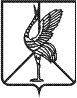 Совет городского поселения «Шерловогорское»муниципального района «Борзинский район» Забайкальского краяРЕШЕНИЕ  24 декабря 2019 года                                                                                       № 192поселок городского типа Шерловая ГораОб определении размера платы граждан за жилищные услуги, оказываемые предприятием МУП «Шерловогорское ЖКХ» на территории городского поселения «Шерловогорское» на 2020 год        В соответствии со ст. 156 Жилищного кодекса Российской Федерации, пунктом 11 главы II Правил содержания общего имущества в многоквартирном доме, утвержденных Постановлением Правительства РФ от 13 августа 2006 г. № 491, ст. 10 Устава городского поселения «Шерловогорское» от 06.03.2018 г. № 93, Совет городского поселения «Шерловогорское» решил:1. Определить и ввести в действие с 01 января 2020 года размер платы граждан за жилищные услуги, оказываемые населению предприятием МУП «Шерловогорское ЖКХ» (приложение).2. Настоящее решение вступает в силу на следующий день после дня его официального опубликования (обнародования).3. Настоящее решение подлежит официальному опубликованию в периодическом печатном издании газете «Вестник городского поселения «Шерловогорское» и обнародованию на специально оборудованном стенде в фойе 2 этажа административного здания администрации городского поселения «Шерловогорское» по адресу: Забайкальский край, Борзинский район, пгт. Шерловая Гора, ул. Октябрьская, д.12, а также размещению на сайте муниципального образования в информационно-телекоммуникационной сети «Интернет» (www.шерловогорское.рф).                                                                              Приложение                                                                                                    к решению Совета городского                                                                                                   поселения «Шерловогорское»                                                                                                                                                                                                                                                                                                                                            от 24 декабря 2019 г. № 192       Размер платы граждан за жилищные услуги, оказываемые населению предприятием МУП «Шерловогорское ЖКХ» на территориигородского поселения «Шерловогорское» на 2020 г.Размер платы для населения является конечным       * не значительные затраты на содержание общедомового имущества.Председатель Совета городского поселения «Шерловогорское»  ________________Т.М. СоколовскаяГлава городского поселения «Шерловогорское»______________А.В. Панин№п/п    Наименование услуги ЖКХРазмер платыРазмер платы№п/п    Наименование услуги ЖКХПериод с 01.01.2020 г. по 01.07.2020 г.Период с 01.07.2020 г. по 01.01.2021 г. 1Найм жилищного фонда, руб./ м² в месяц - неблагоустроенный жилой фонд (К- 0,6)0,930,93 - коттеджи (одно- двухквартирные жилые дома (К – 0,8)1,231,23 - полублагоустроенный жилой фонд (К- 0,8)1,231,23 - жилые дома пониженной комфортности    (К- 0,9) 8,008,00  - жилые дома повышенной комфортности    (К- 1,0) 8,008,00  2Текущее содержание и обслуживание жилищного фонда, руб./м² в месяц - неблагоустроенный жилой фонд (К- 0,6)8,959,37 - коттеджи (одно – двухквартирные жилые   дома   К – 0,8) *11,9312,49 - полублагоустроенный жилищный фонд              (К- 0,8 )11,9312,49 - жилые дома пониженной комфортности     (К- 0,9)13,4214,05 - жилые дома повышенной комфортности    (К – 1,0)14,9115,61Общедомовые нужды (ОДН), в том числе: электроэнергия, горячее водоснабжение, холодное водоснабжение0,400,41В том числе: текущий ремонт жилищного фонда, руб./м² в месяц - неблагоустроенный жилой фонд (К- 0,6)3,403,56 - коттеджи (одно – двухквартирные жилые   дома   К – 0,8) *4,544,75 - полублагоустроенный жилой фонд (К- 0,8)4,544,75 - жилые дома пониженной комфортности     (К- 0,9)5,105,34 - жилые дома повышенной комфортности    (К – 1,0)5,675,94